TAKBİS UYGULAMA KILAVUZU: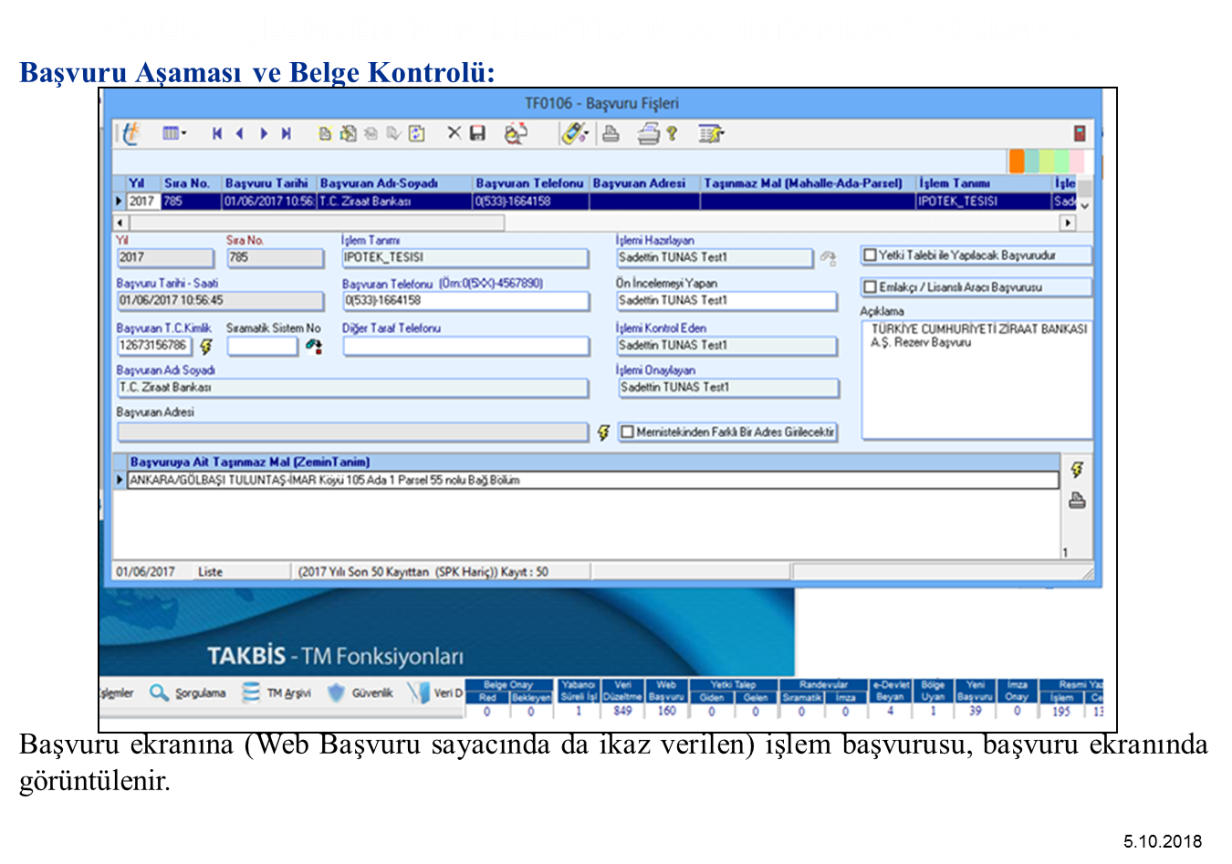 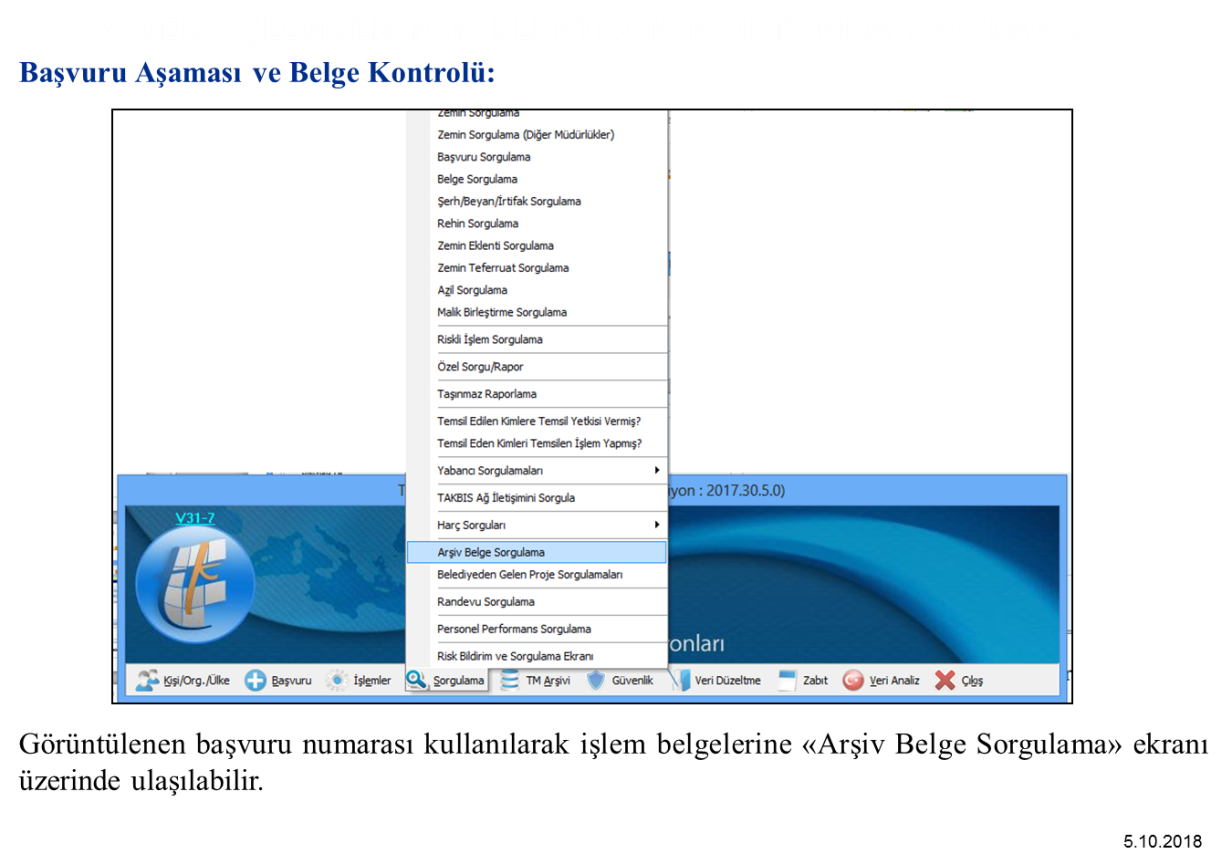 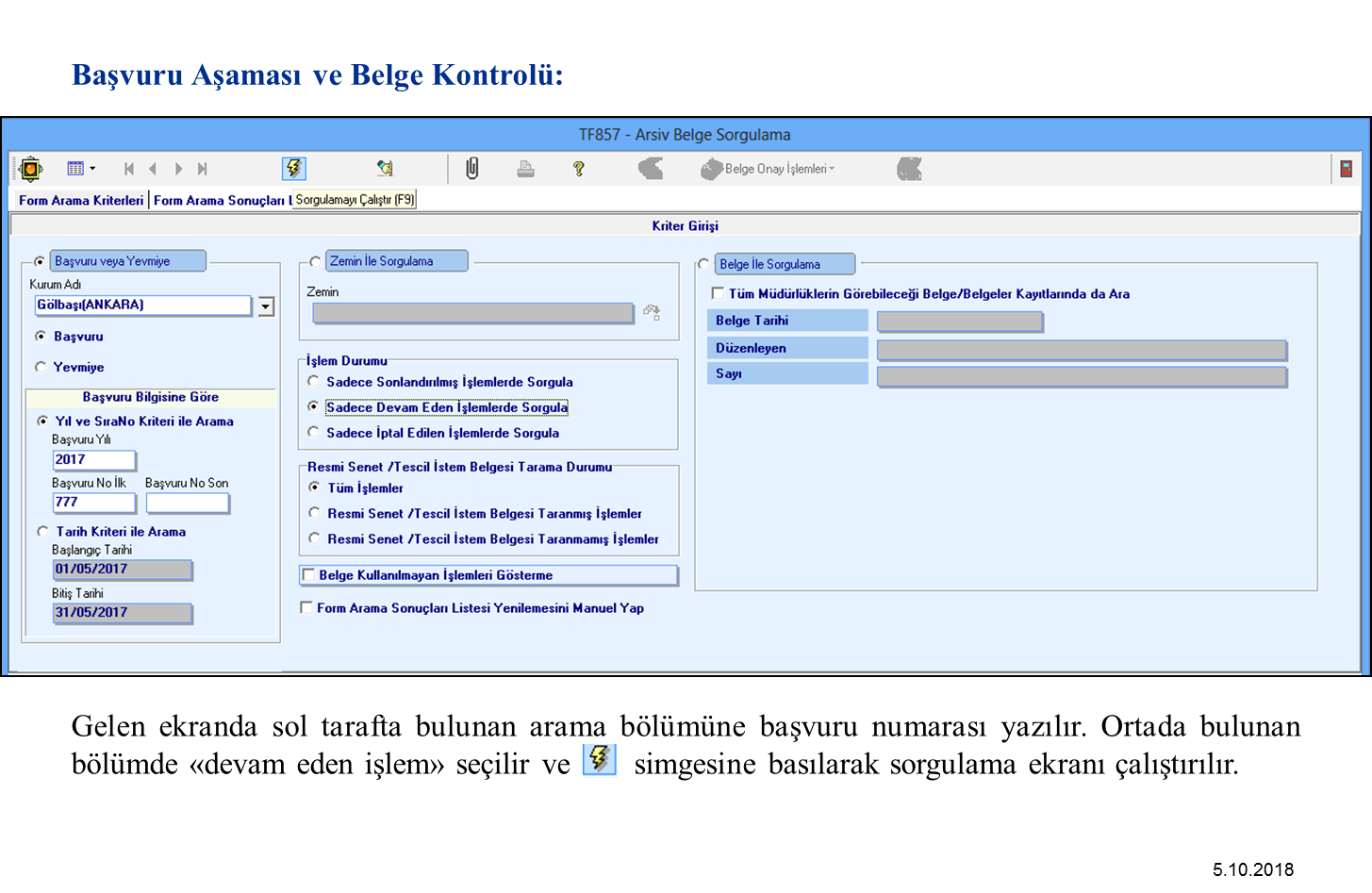 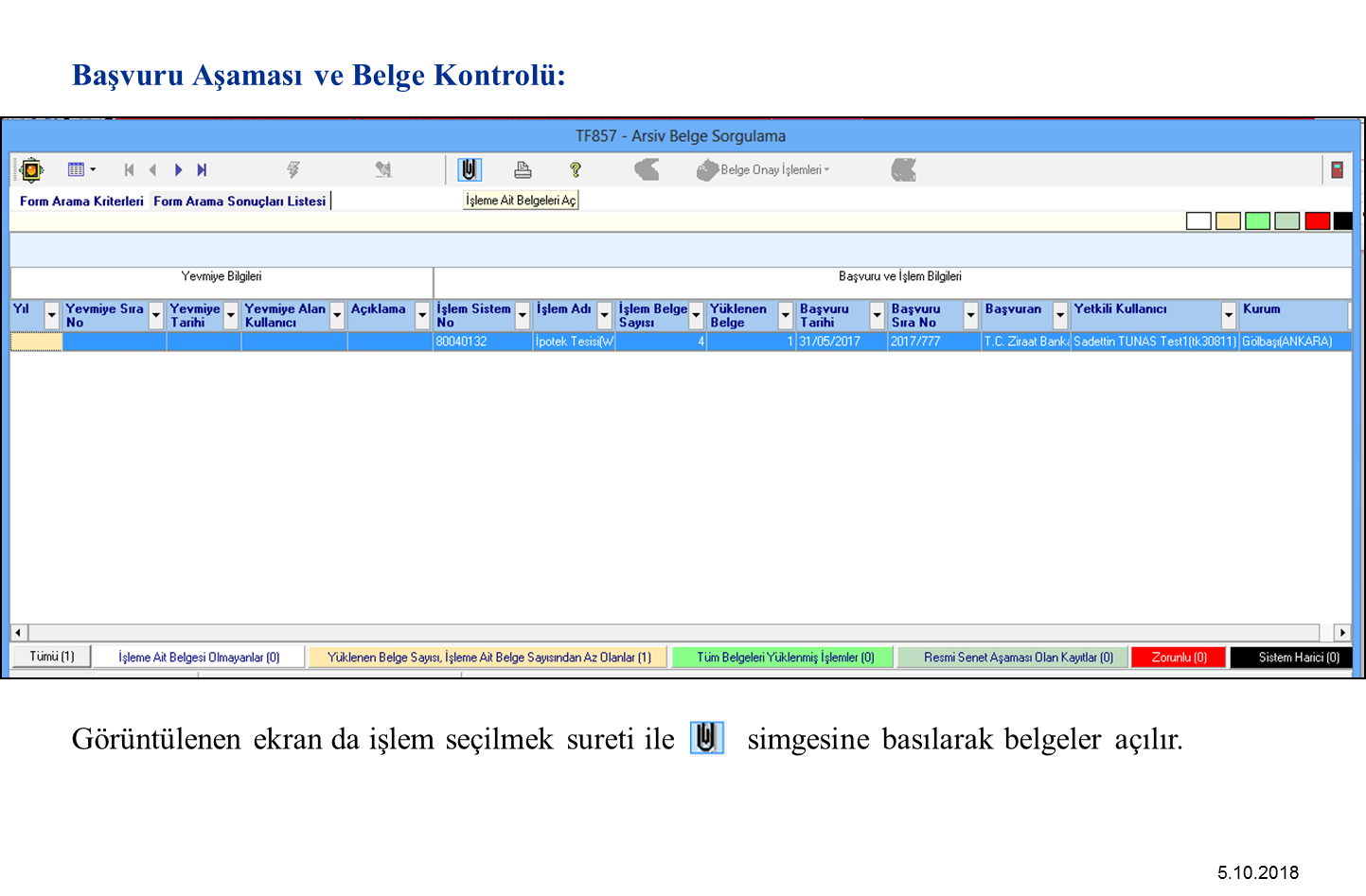 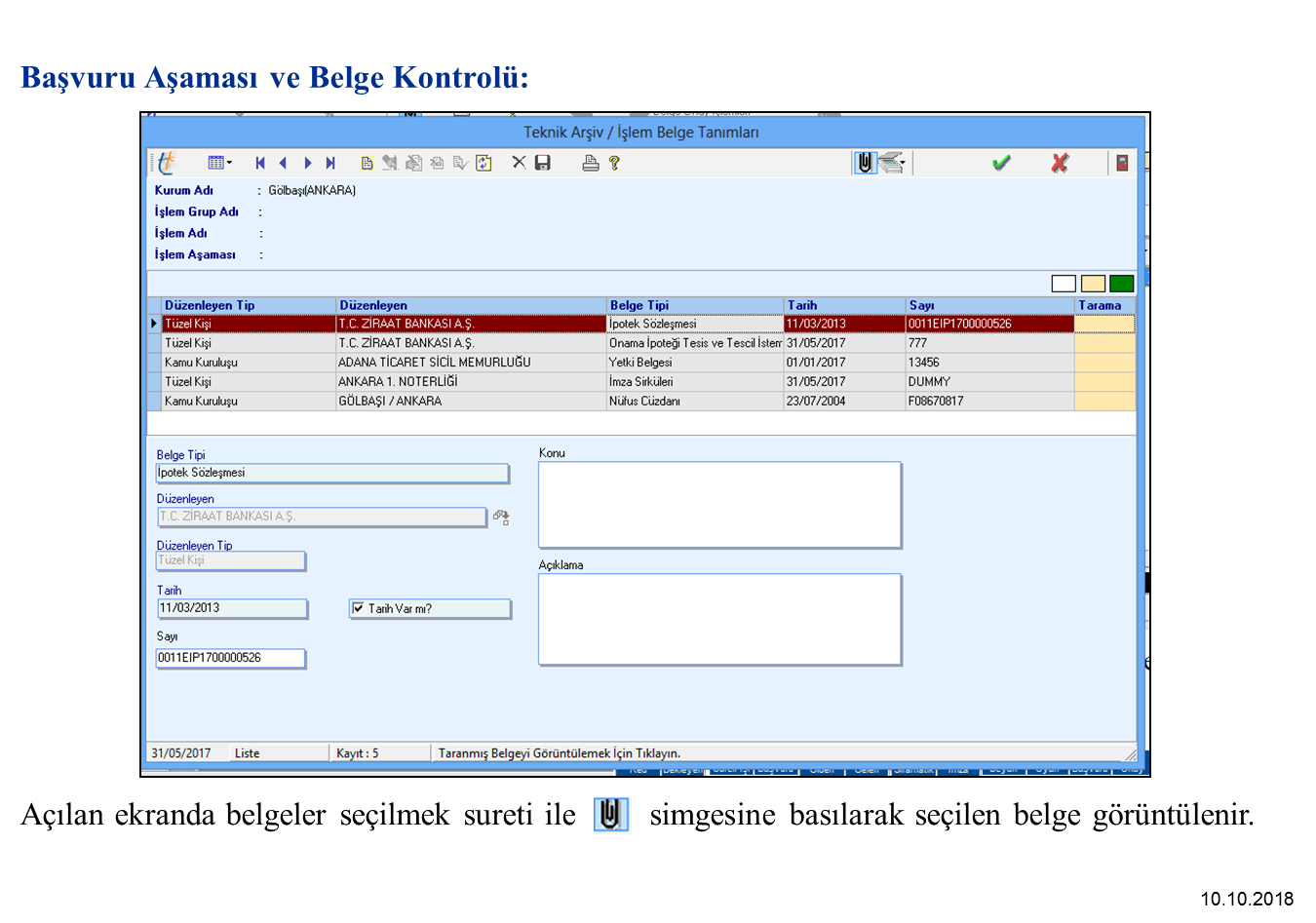 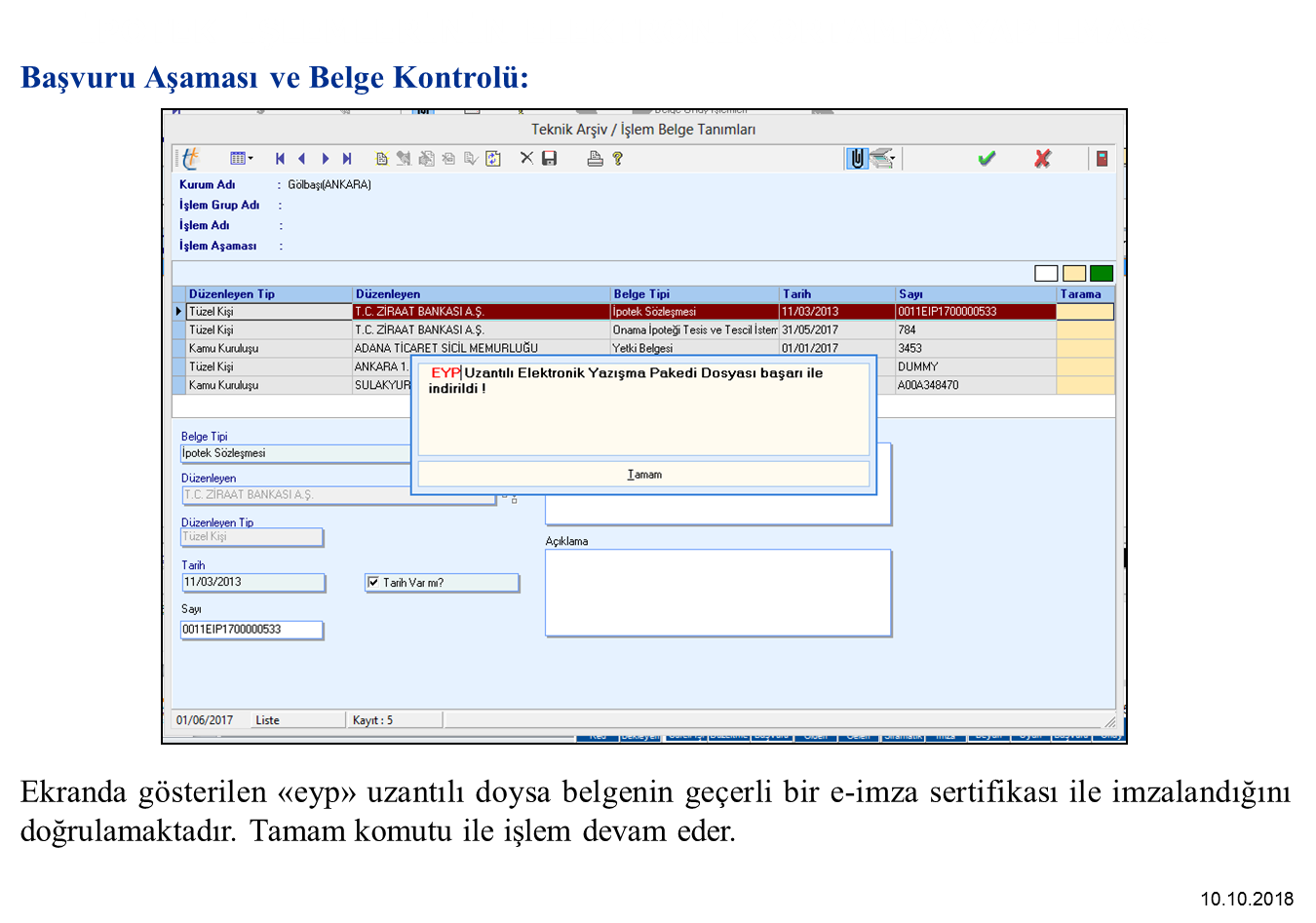 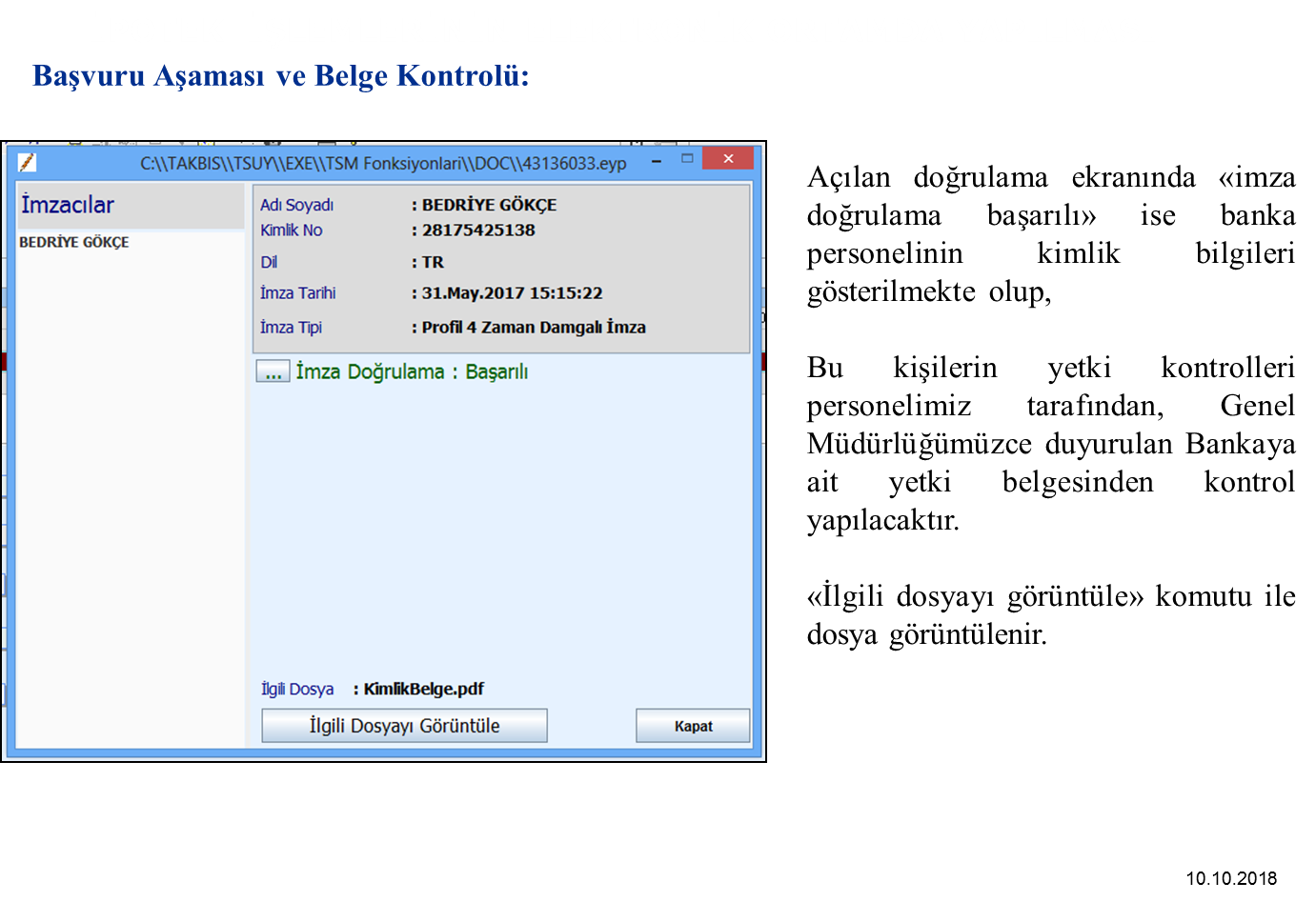 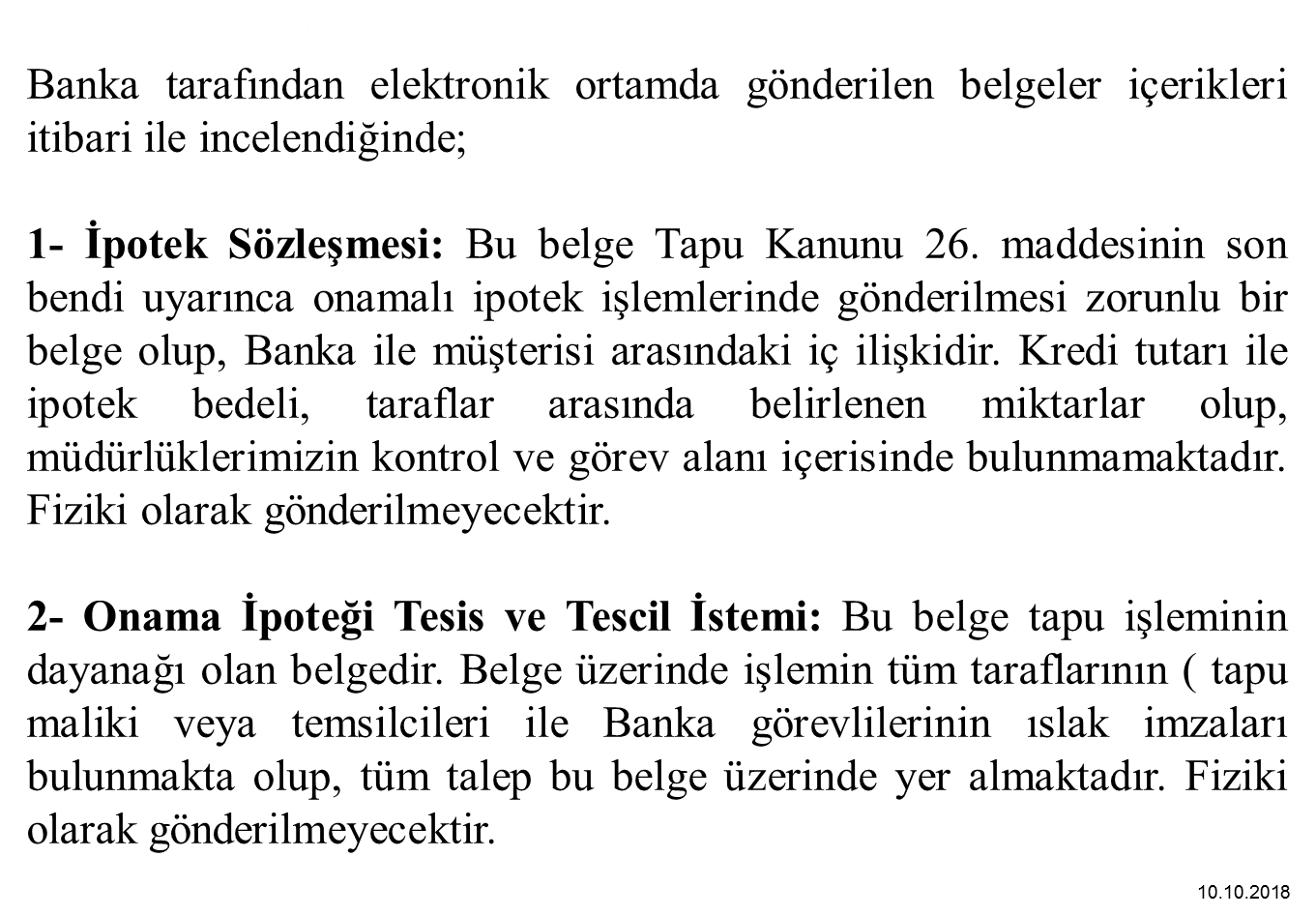 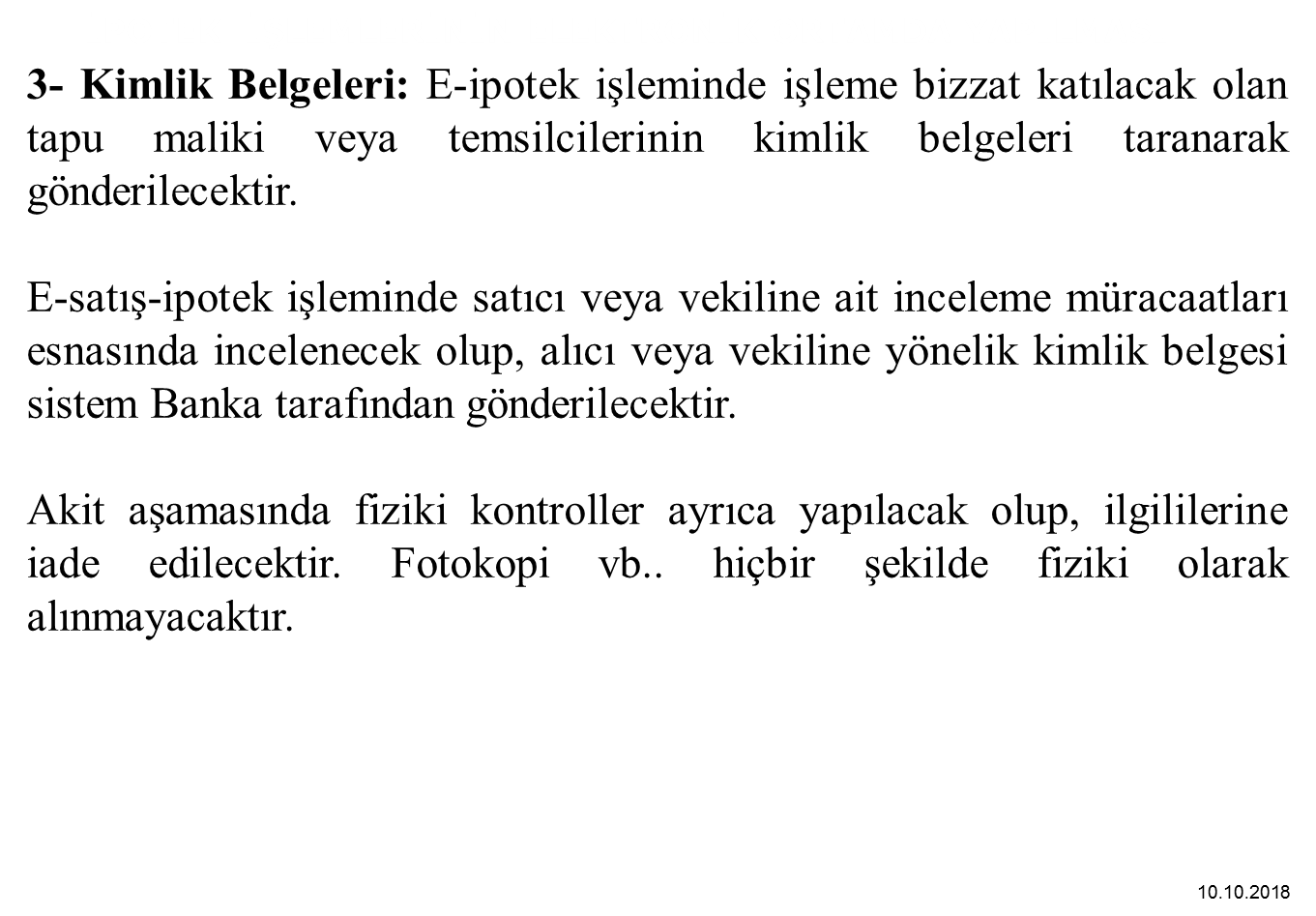 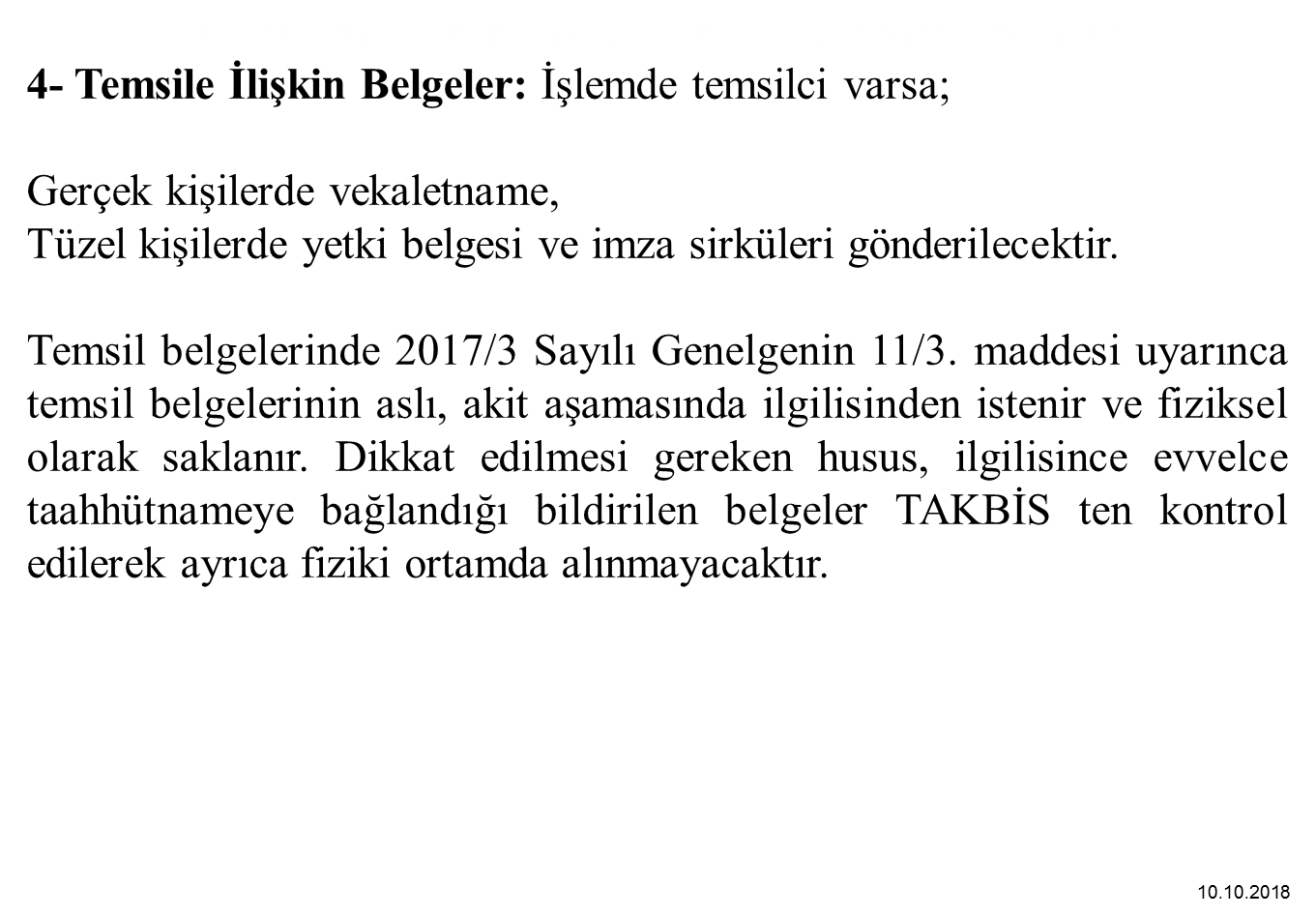 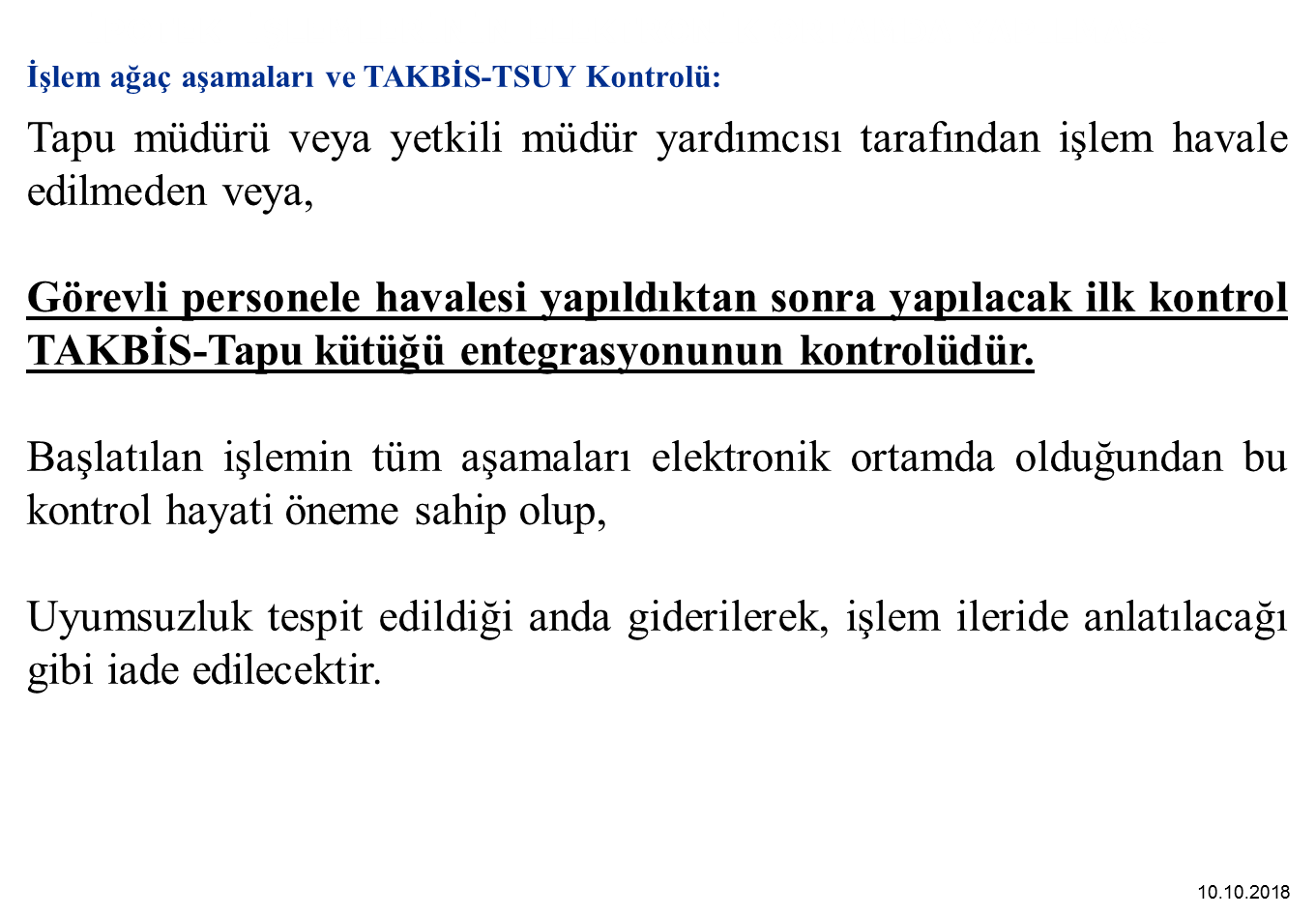 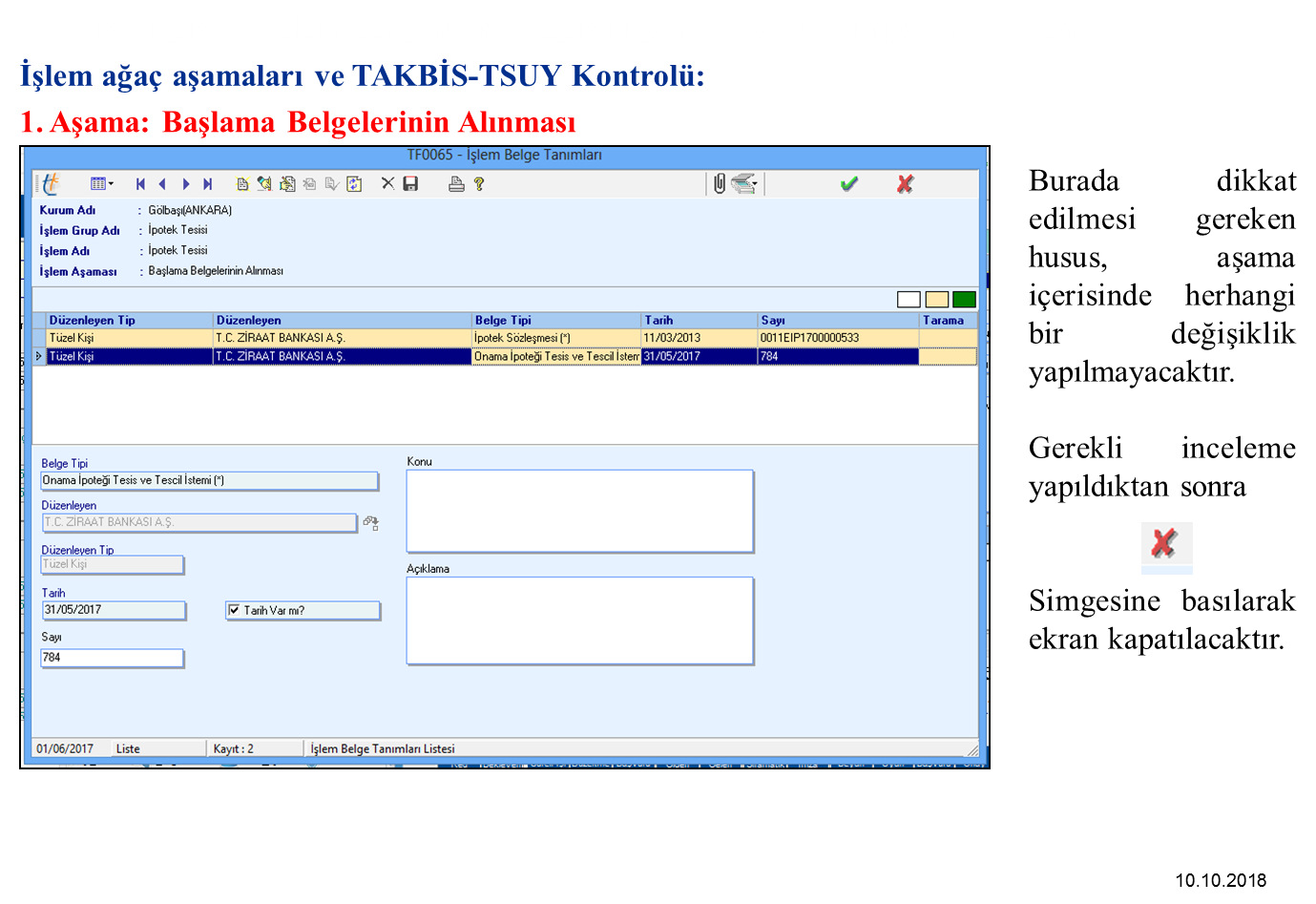 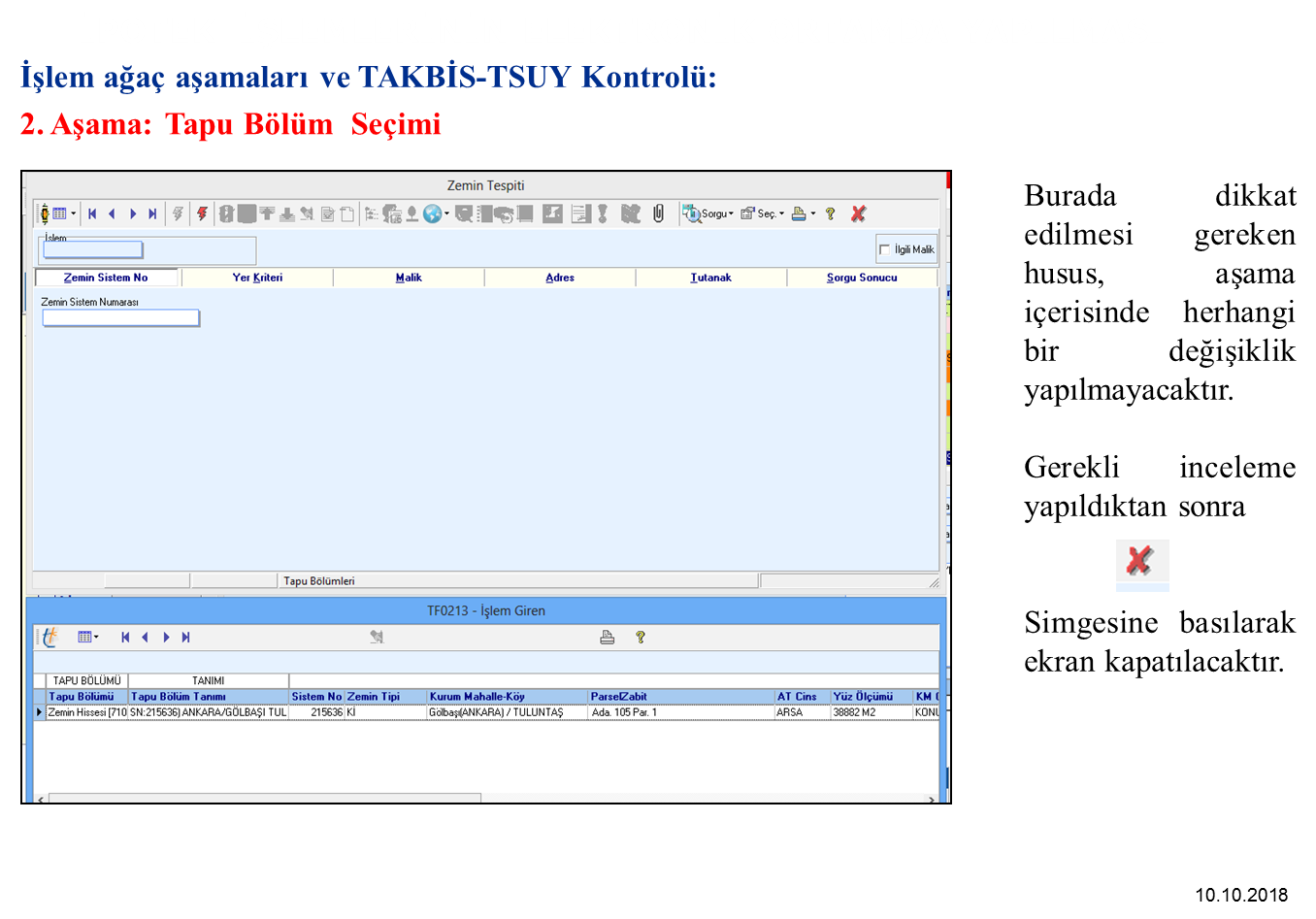 E-İpotek Tesisi işlemi taraf aşaması: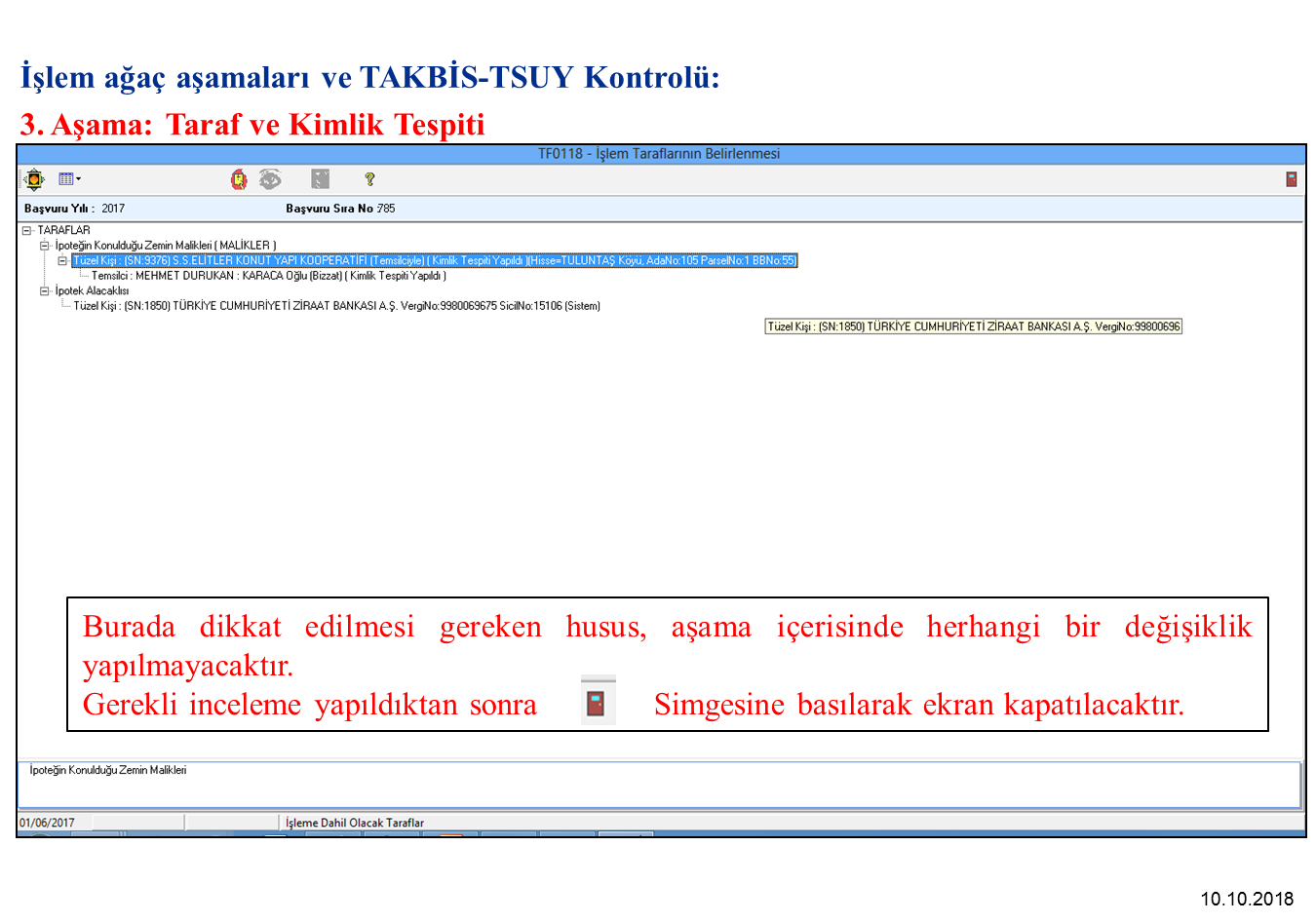 E-Satış İpotek İşlemi Taraf Aşaması: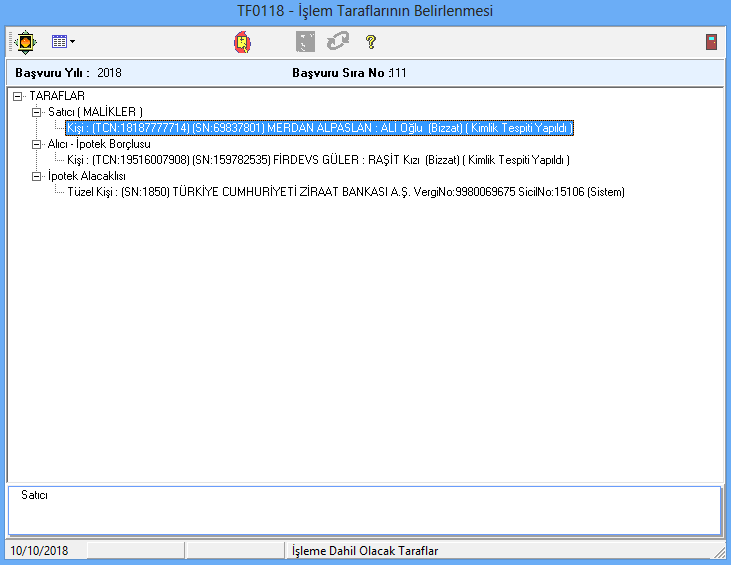 E-satış ipotek işleminin taraf aşamasında alıcı-ipotek borçlusu ve ipotek alacaklısı taraflarında tapu personeli tarafından herhangi bir işlem yapılmayacaktır.Satıcı taraf bilgileri (bizzat, temsilci vb..) tapu personeli tarafından girişi yapılacaktır.E-İpotek Tesisi İşlemi Tescile Esas Bilgilerin Alınması Aşaması: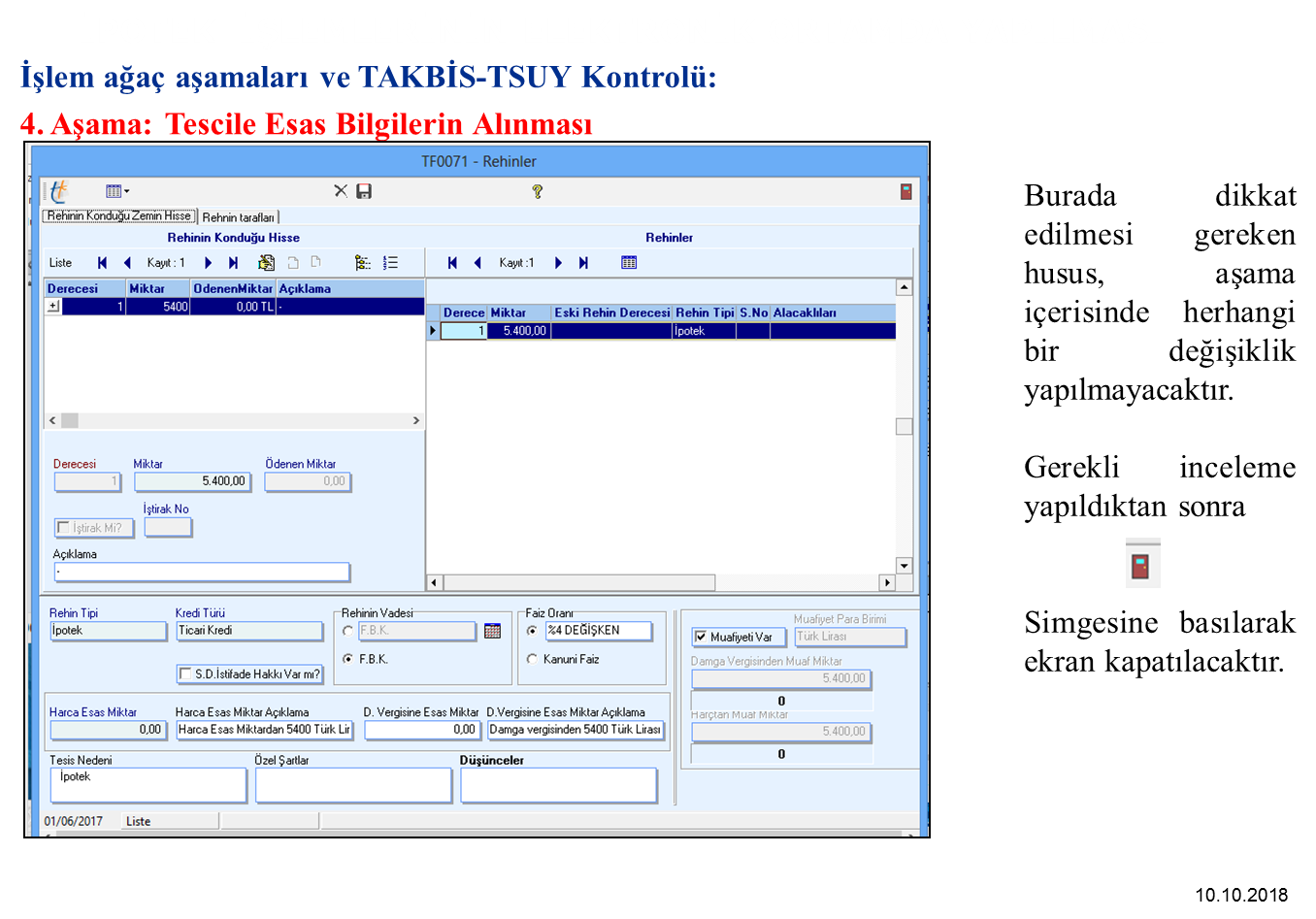 E-Satış İpotek İşlemi Tescile Esas Bilgilerin Alınması Aşaması: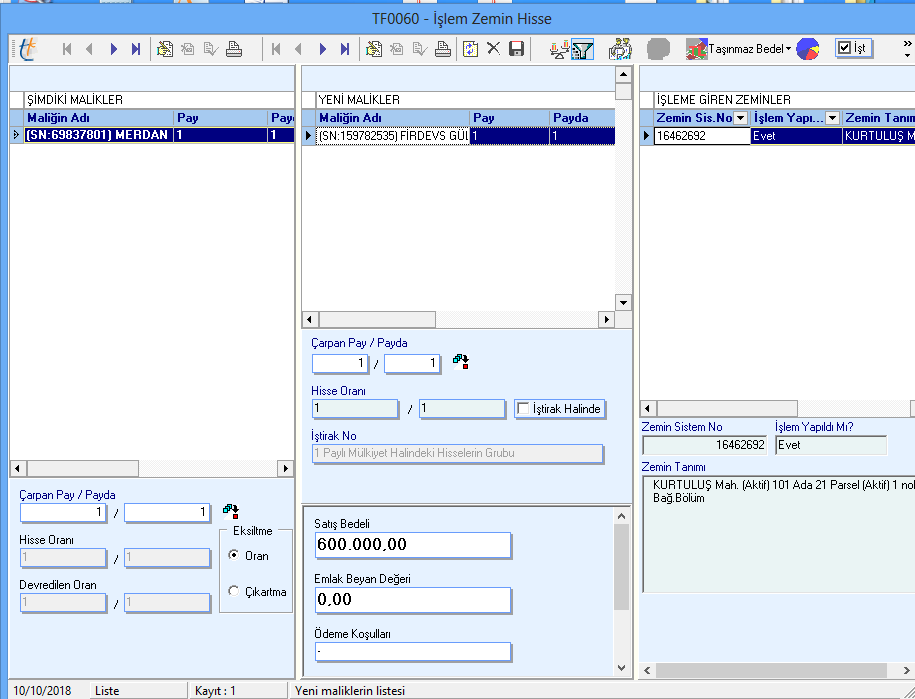 İşlemde satış bedeline ilişkin hususlarda, ilgilisinin müracaatı sırasında bildirilen satış bedeli esas alınacak olup, ilgili tarafından bildirilen satış bedeli ile banka/kurumun gönderdiği bedel arasında farklılık/uyuşmazlık olması durumunda işlem kesinlikle iade edilmeyerek, “tescile esas bilgilerin alınması” aşamasında ilgilisinin bildirdiği bedelin sisteme girişi yapılarak işleme devam edilecektir.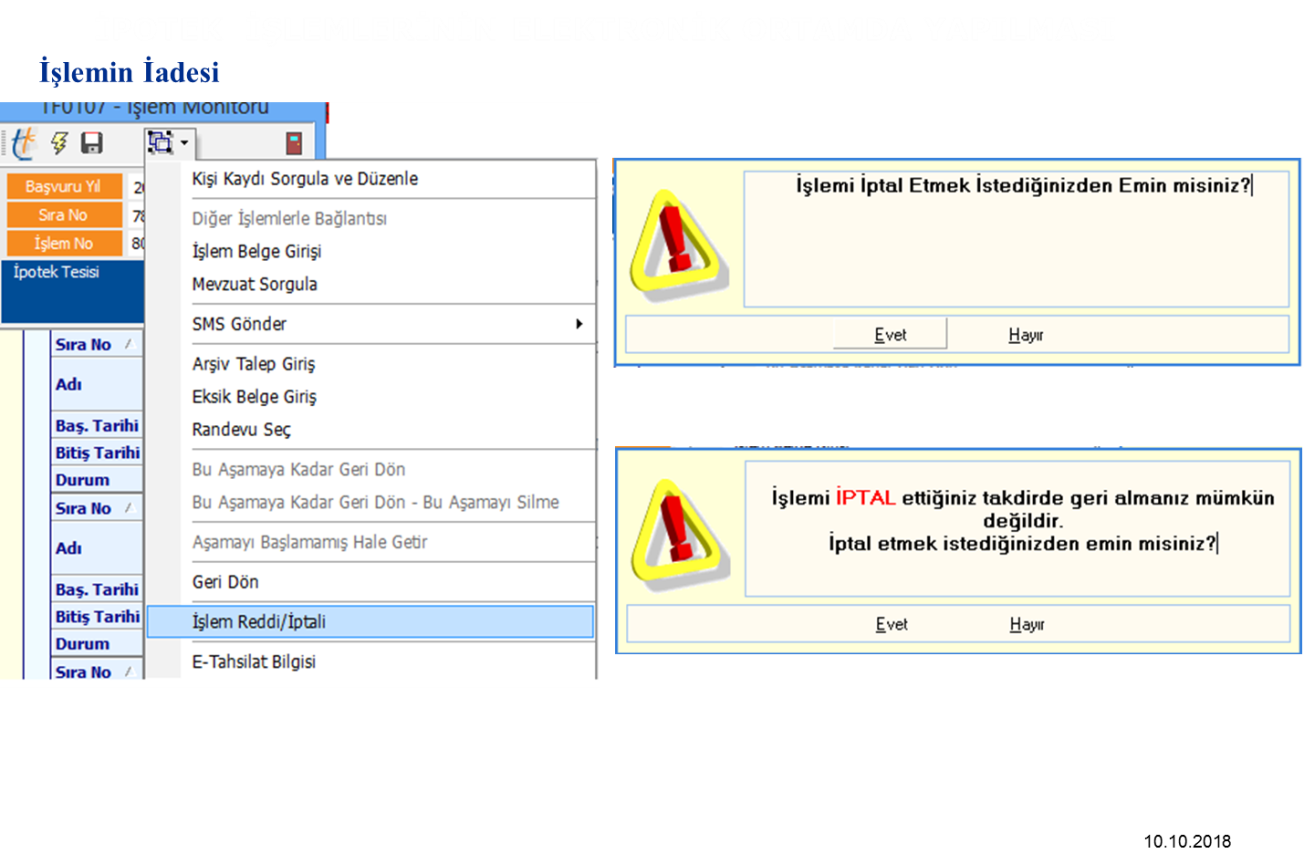 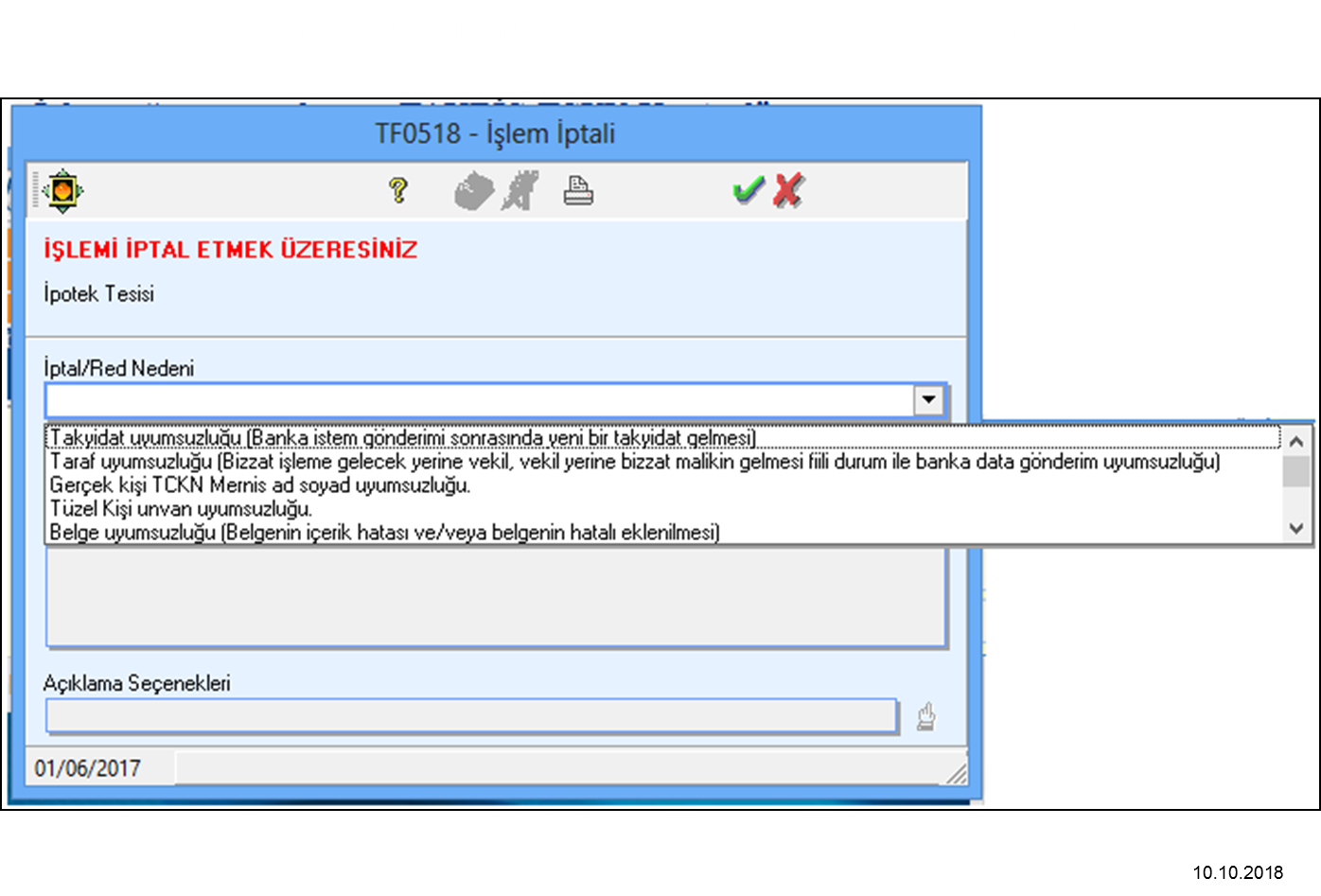 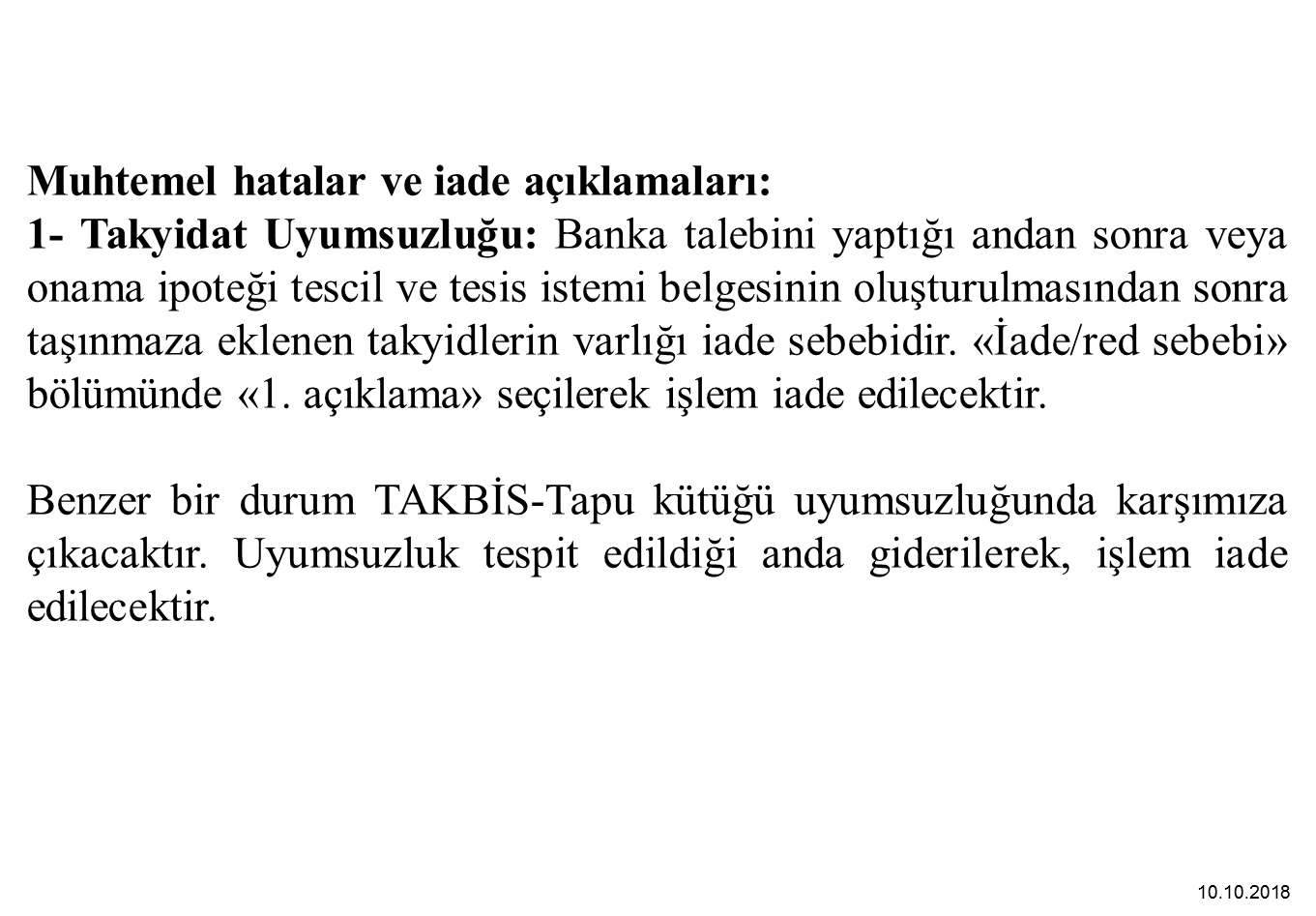 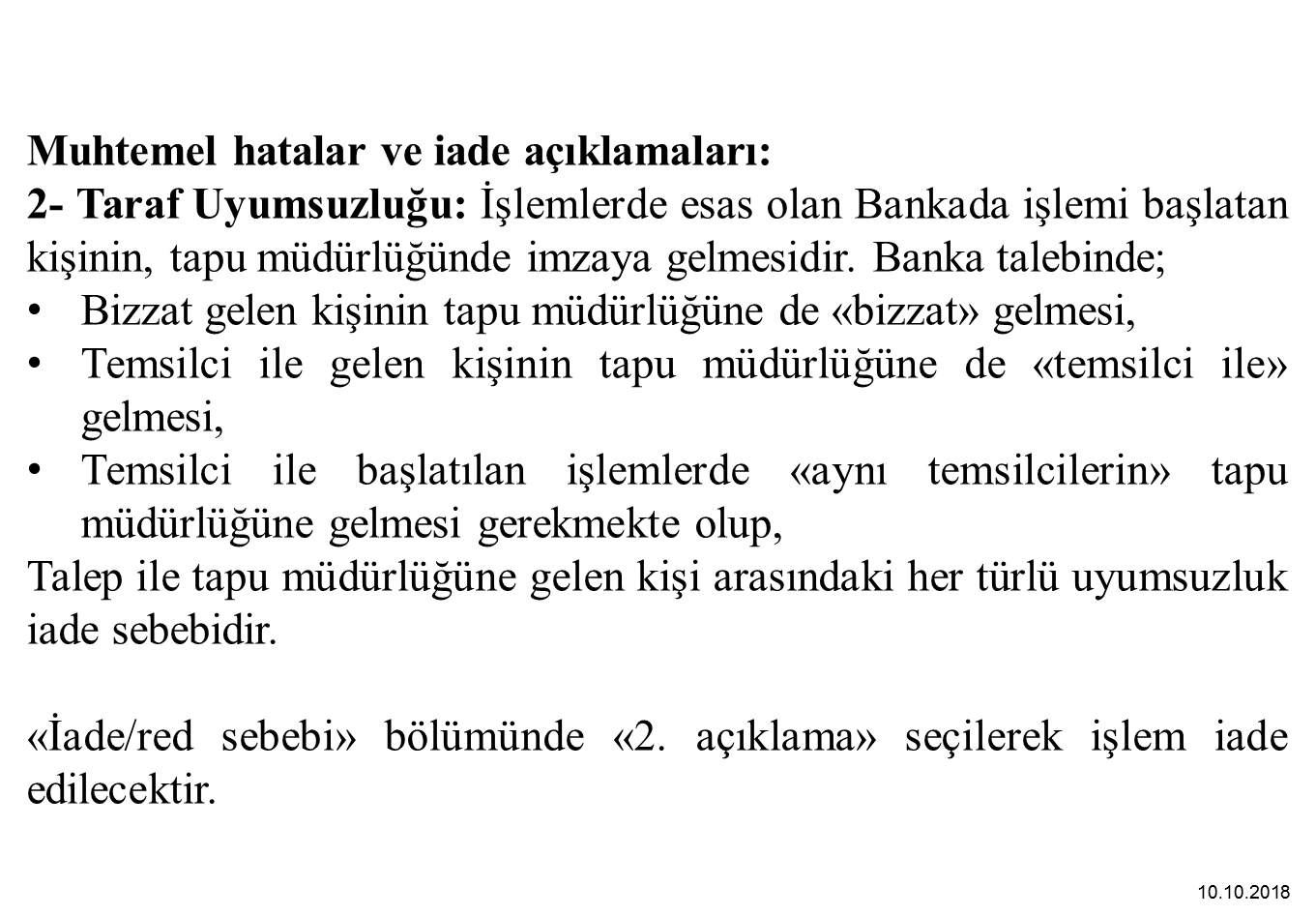 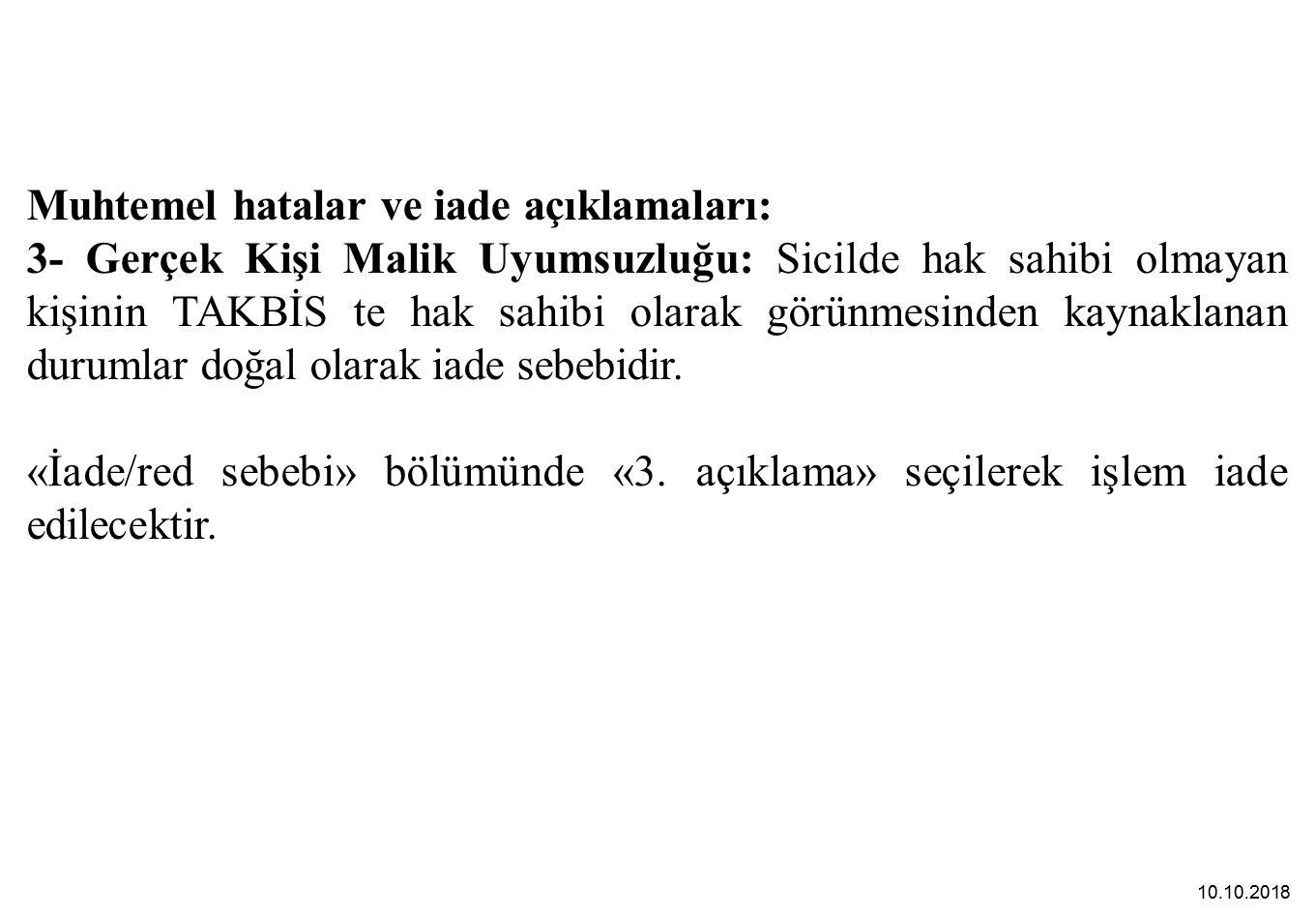 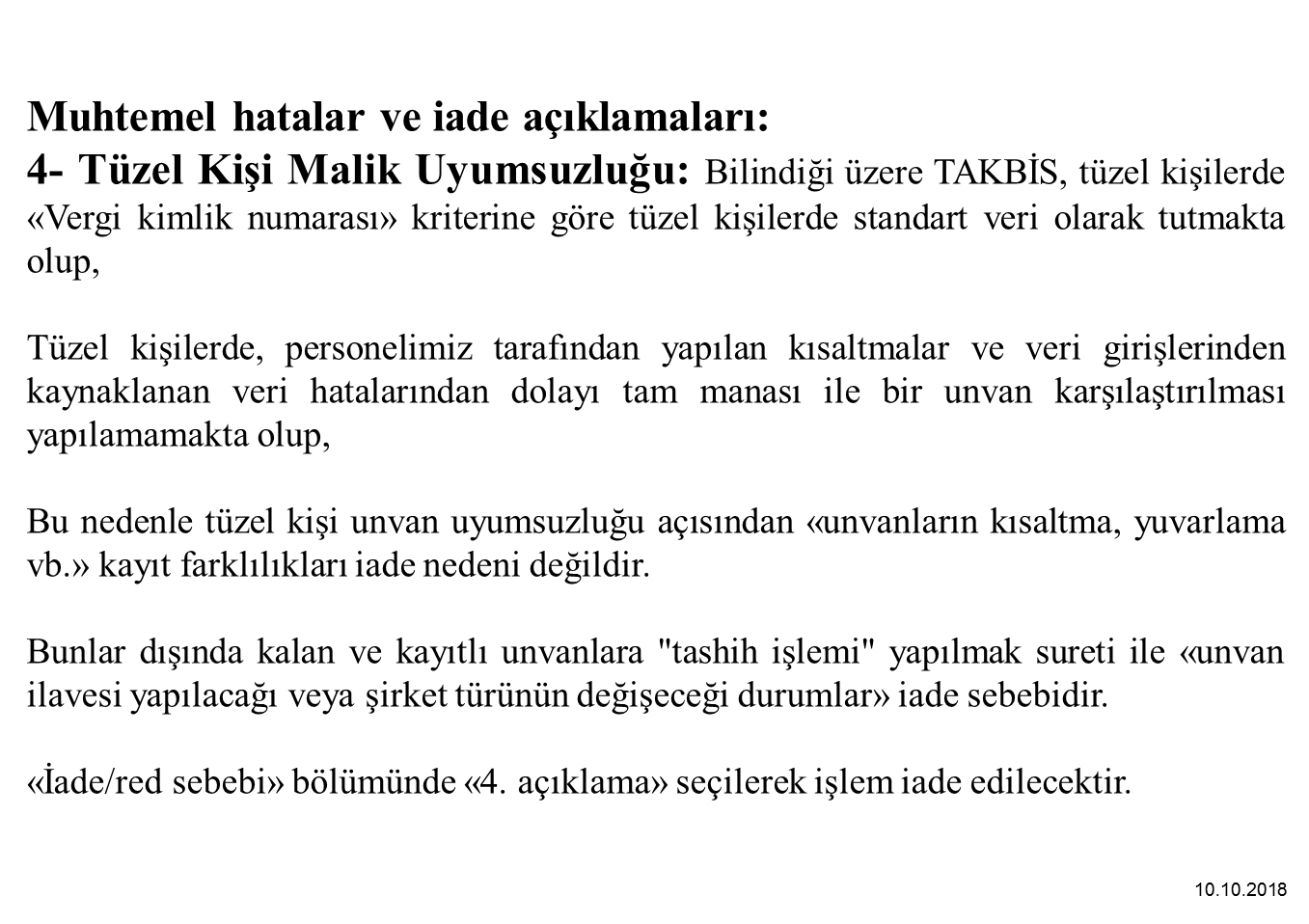 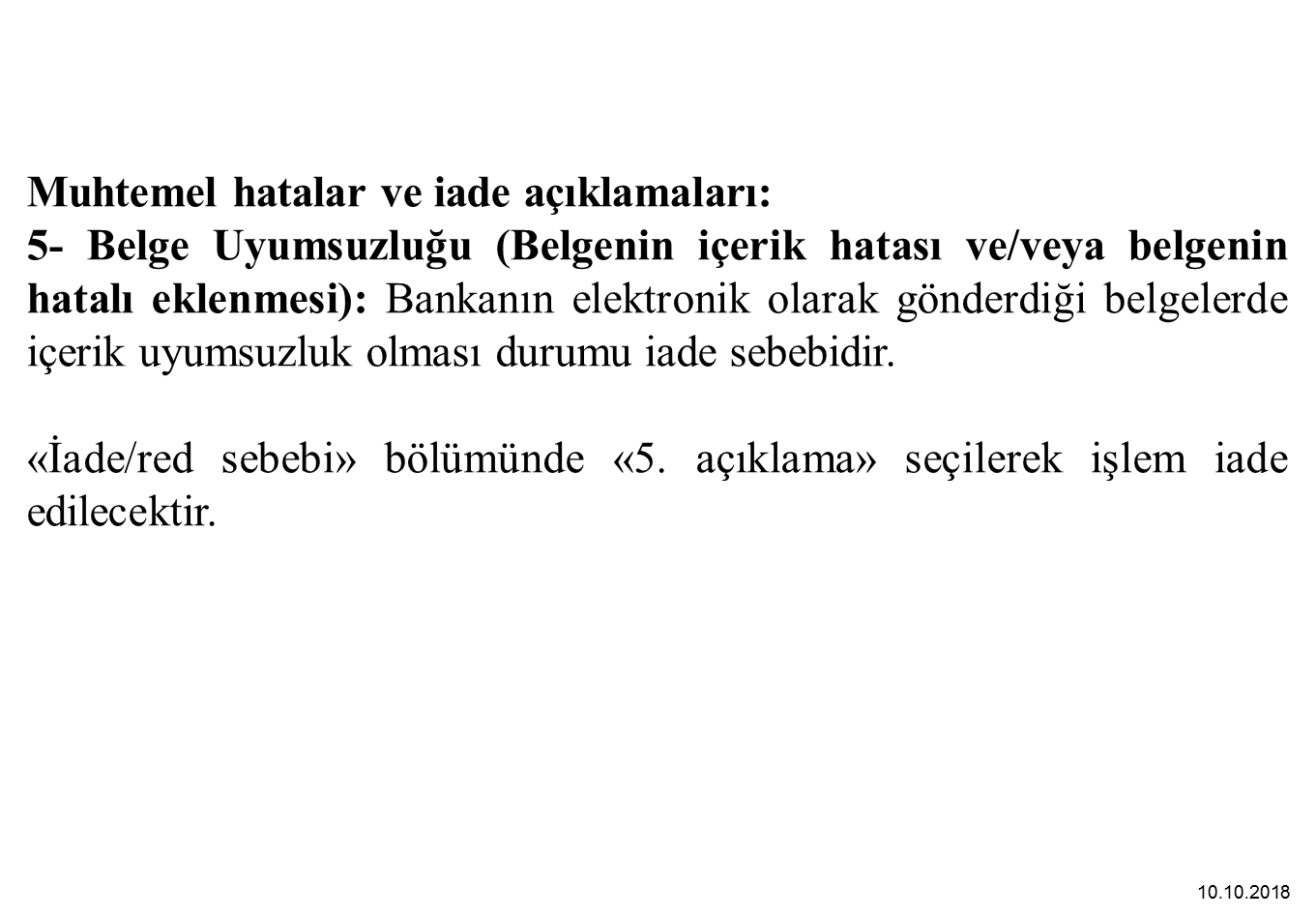 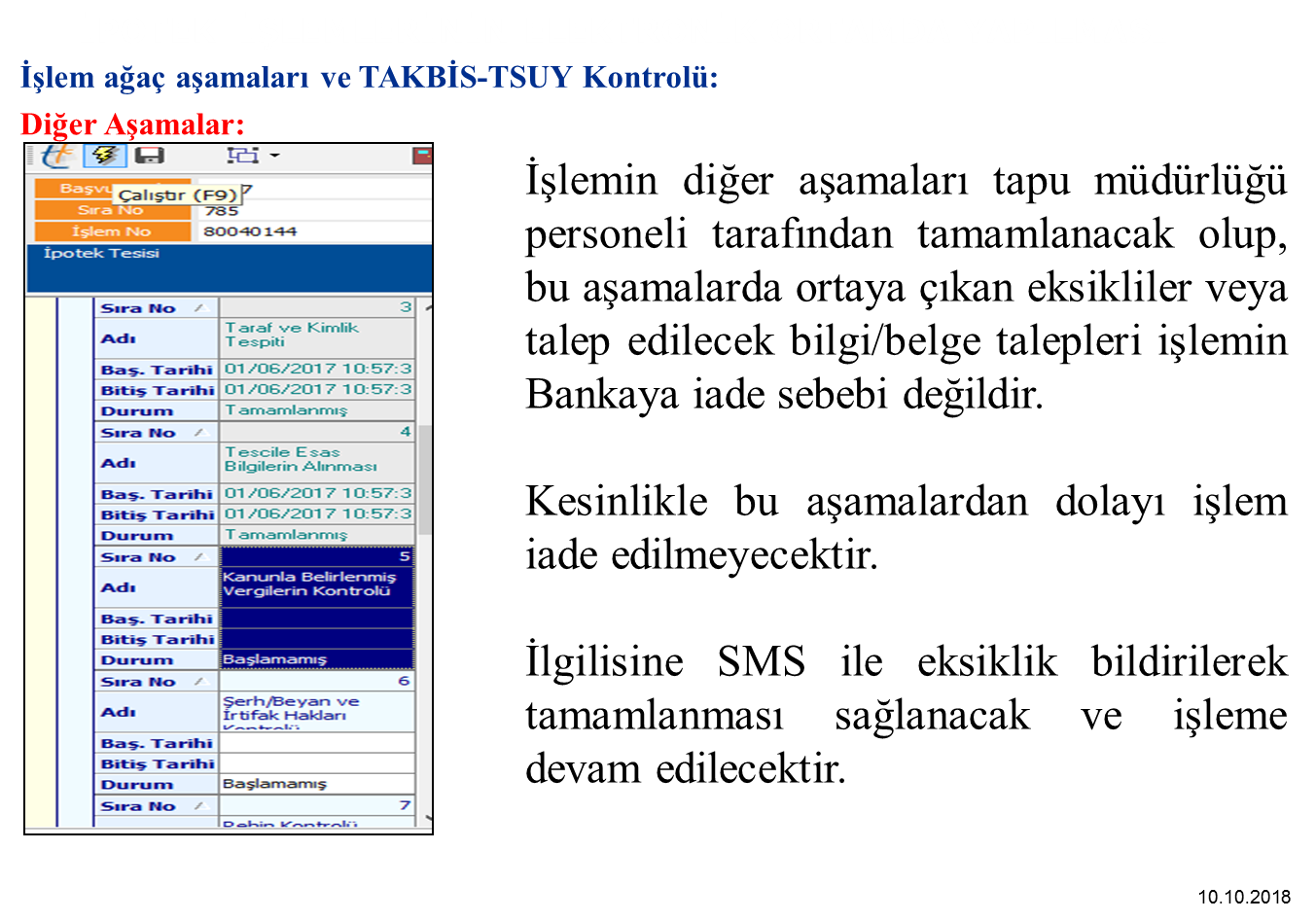 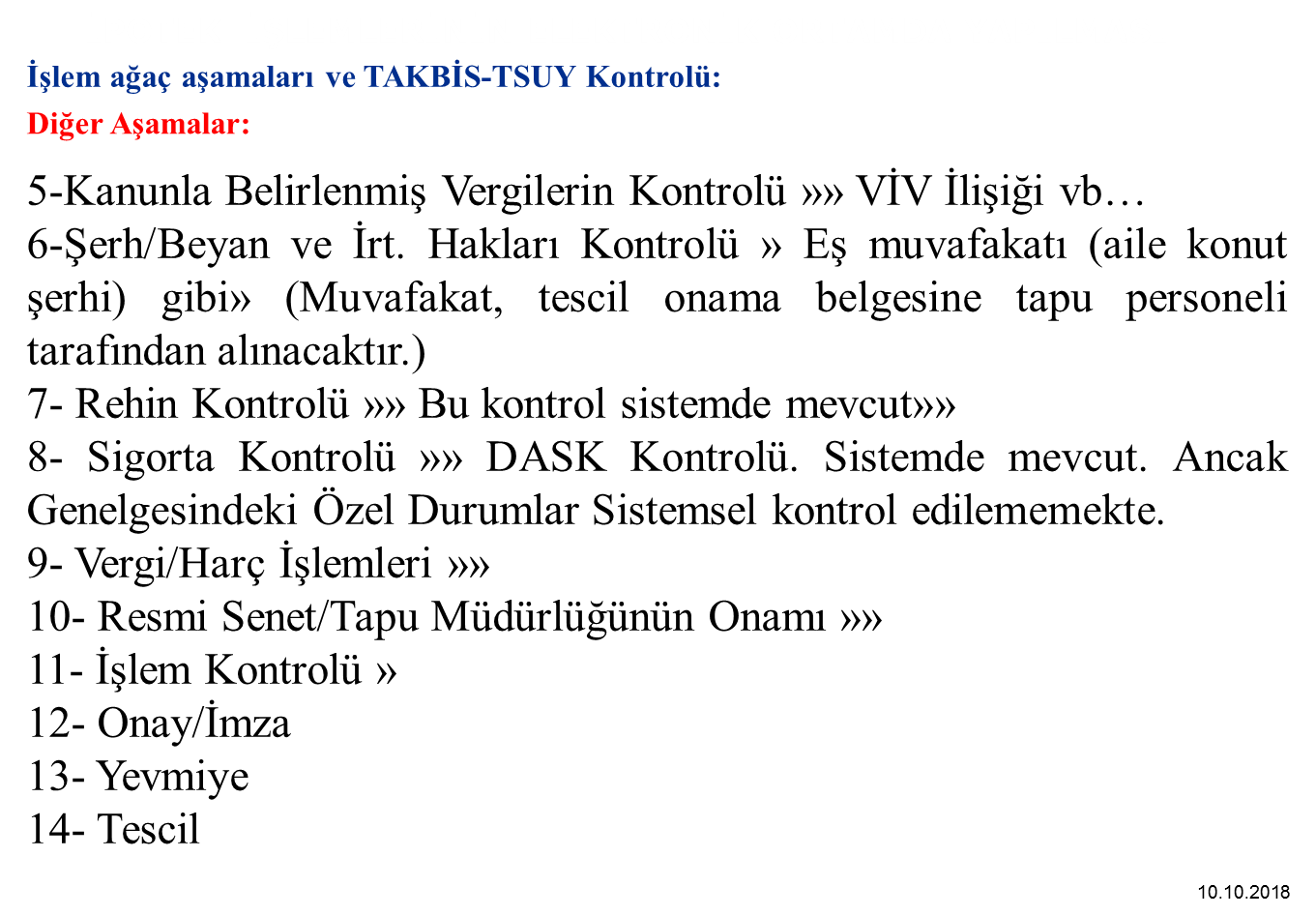 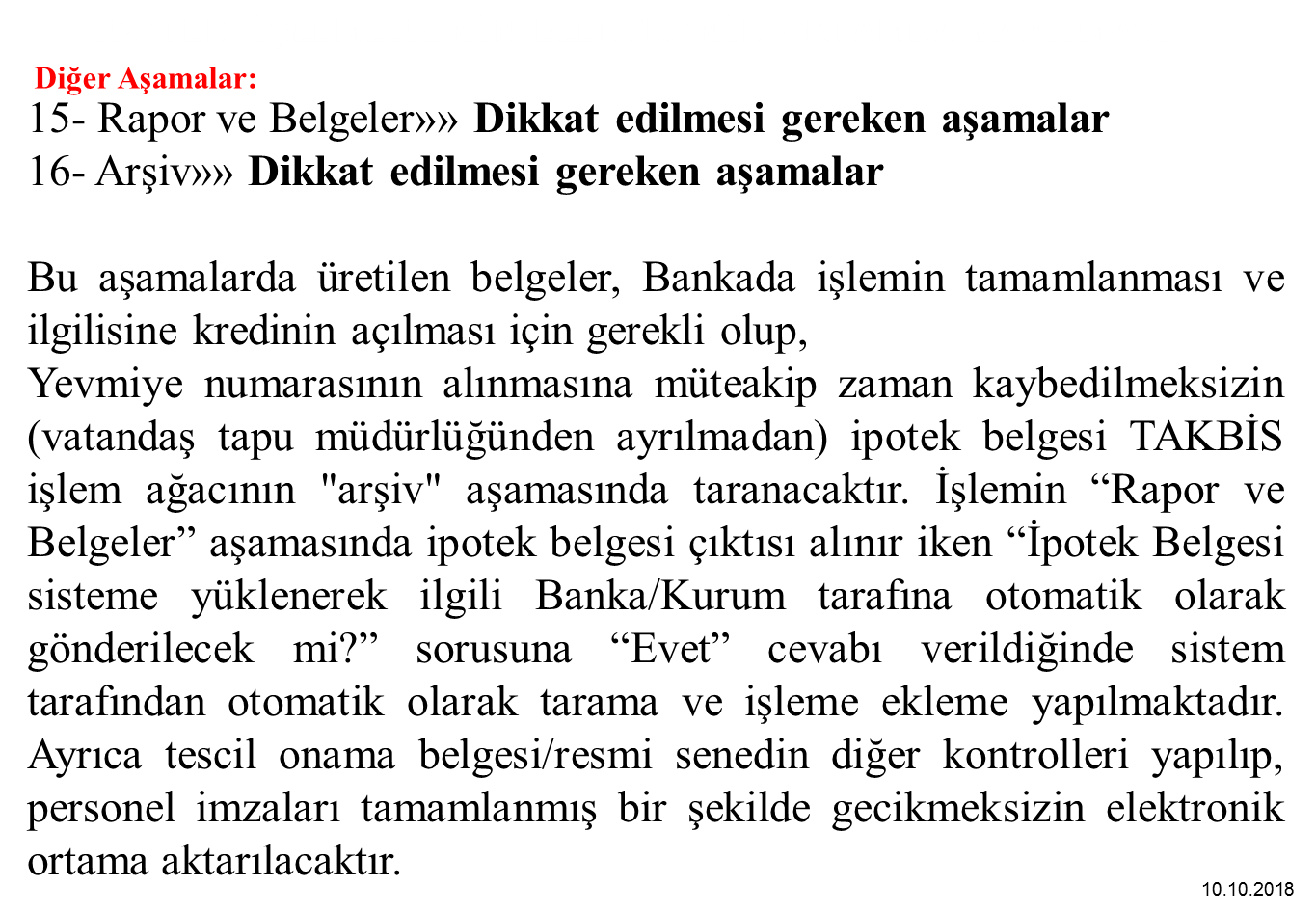 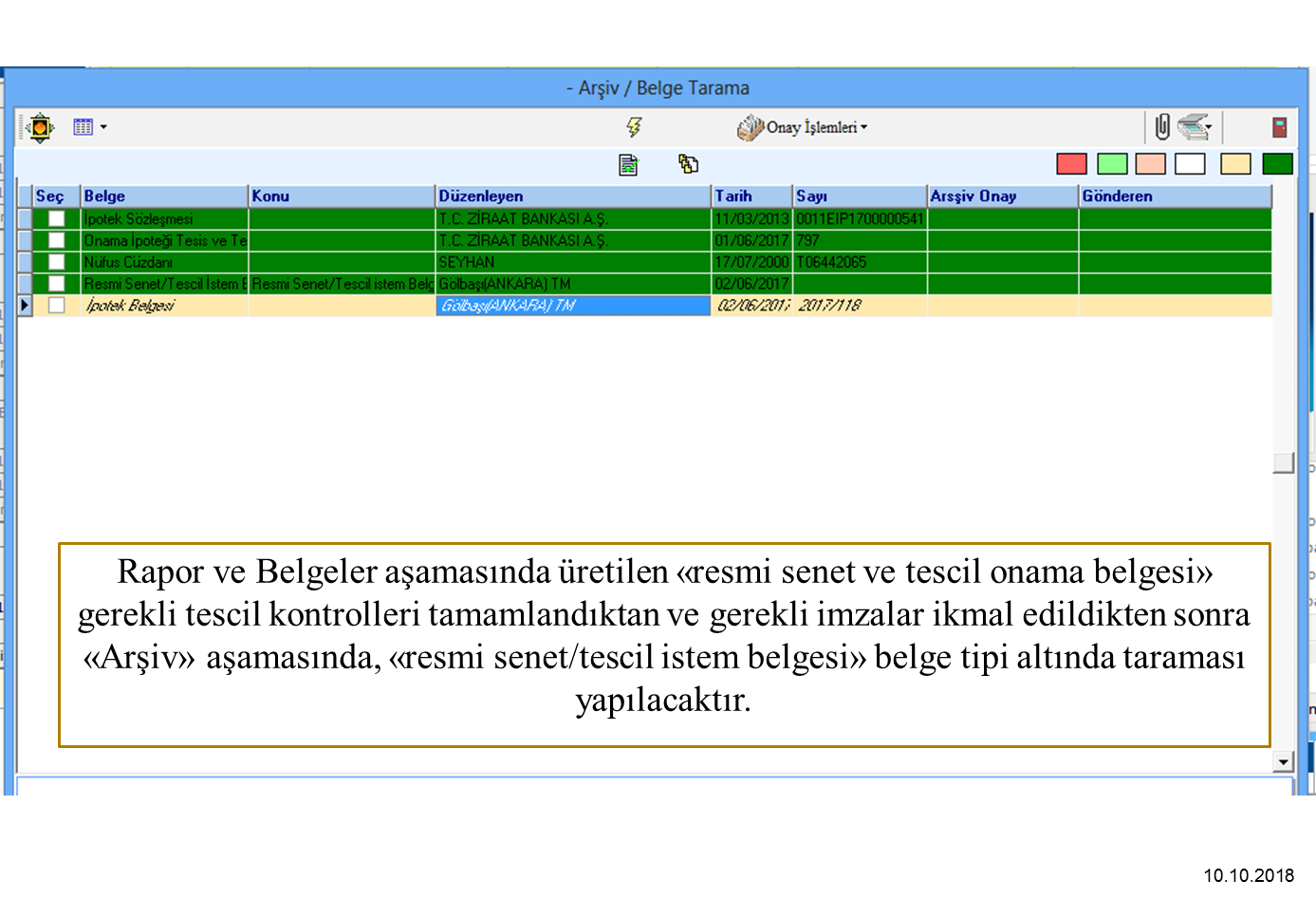 